Maths:I will be teaching daily maths lessons via Zoom at 9:30 every day. Click the link to join for a 30 minute lesson which includes a warm up activity followed by the teaching input. When the teaching input has finished, you will need to complete the days worksheets, which you can find, attached below.Zoom link:https://zoom.us/j/95442645965?pwd=TngrY1VSYUdjcVh1anJTdndzM2xCdz09If you are unable to join the live zoom lessons, then you will need to use this link for a prerecorded teaching input:Spring Week 2 - Number: Decimals | White Rose MathsMonday: To multiply decimals by integersTuesday: To divide decimals by integersWednesday: To use division to solve problemsThursday: To write decimals as fractionFriday: To write fractions as decimalsThere are two worksheets for each day, the second one being harder than the first. I would like everybody to complete the first sheet for each day and attempt the second, but please do not worry if the second sheet is a little too tricky as there are more reasoning questions. If you cannot print the worksheets don’t worry – you can jot your workings out and answers on paper at home 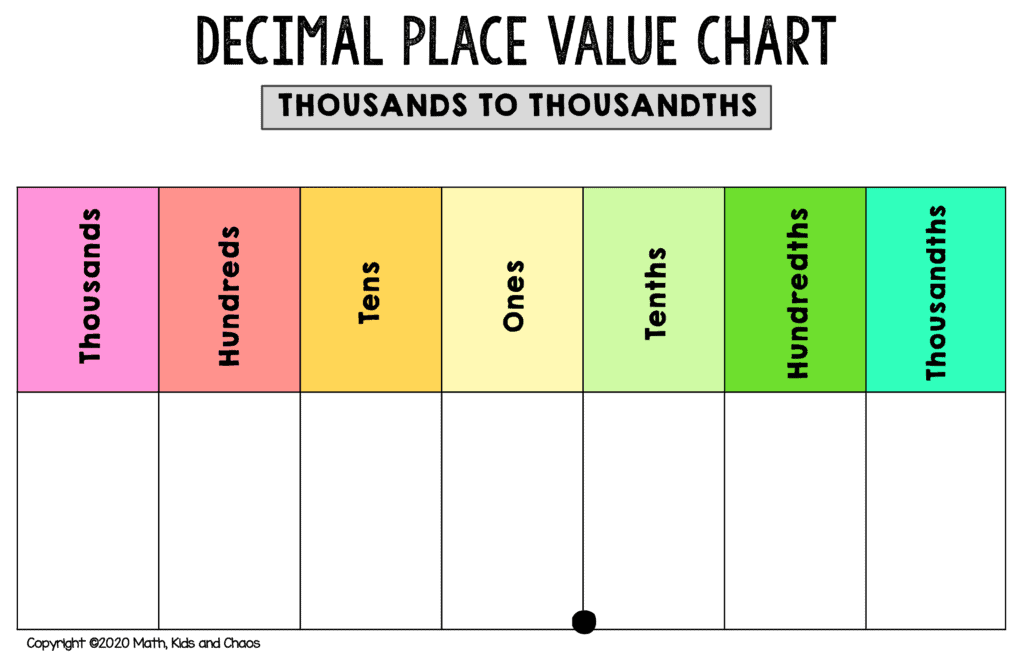 Monday Worksheet: 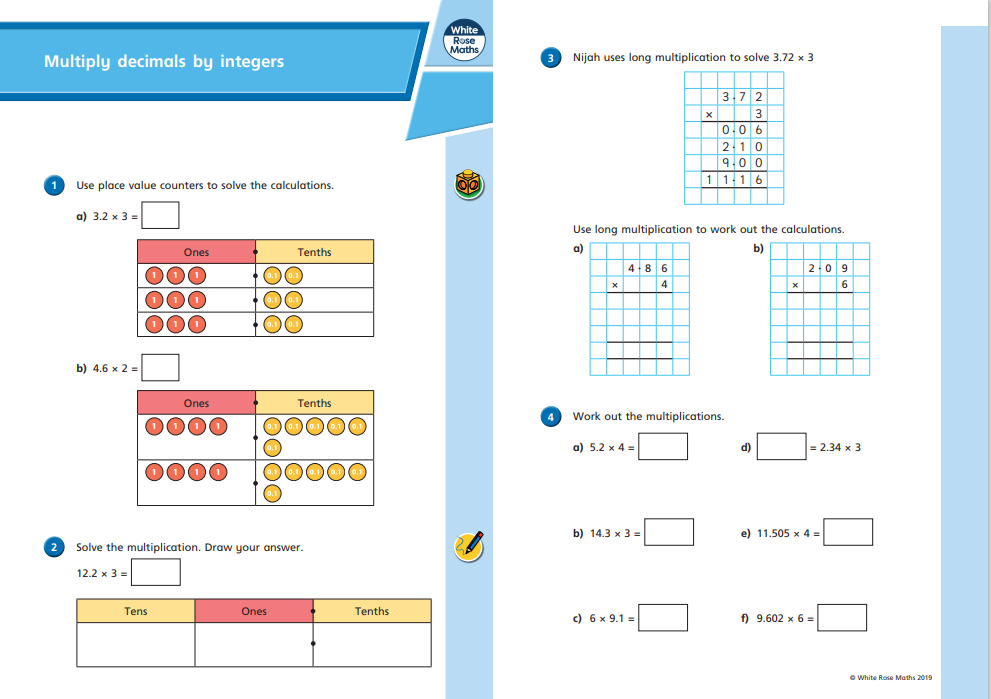 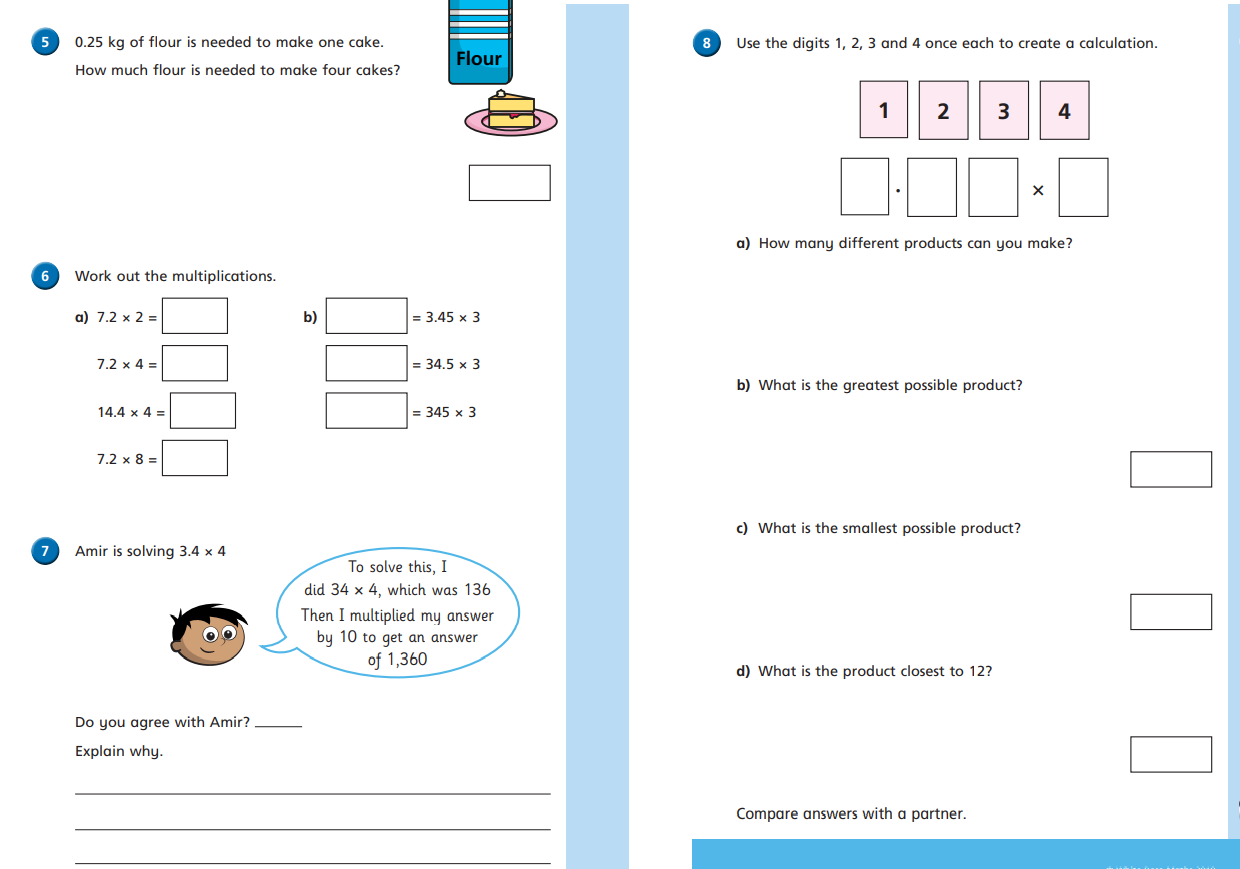 Tuesday Worksheet: 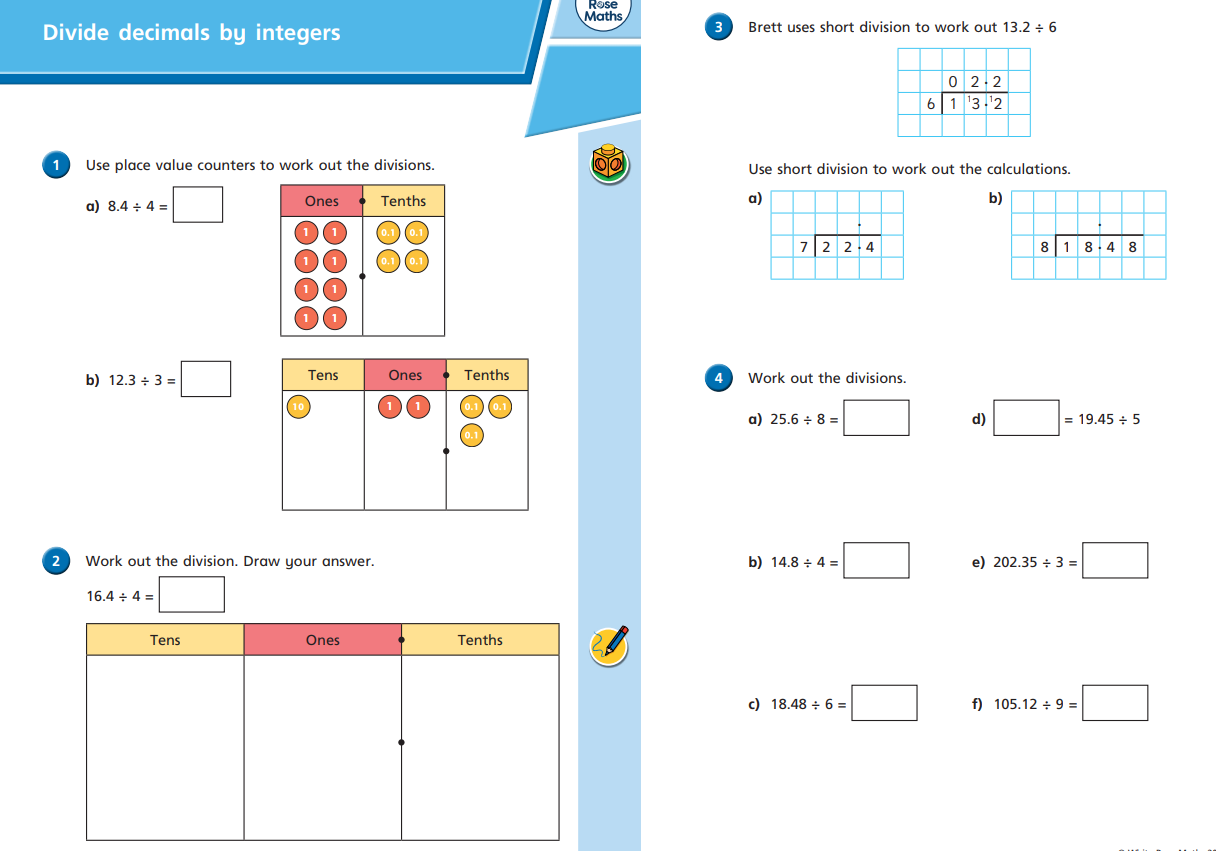 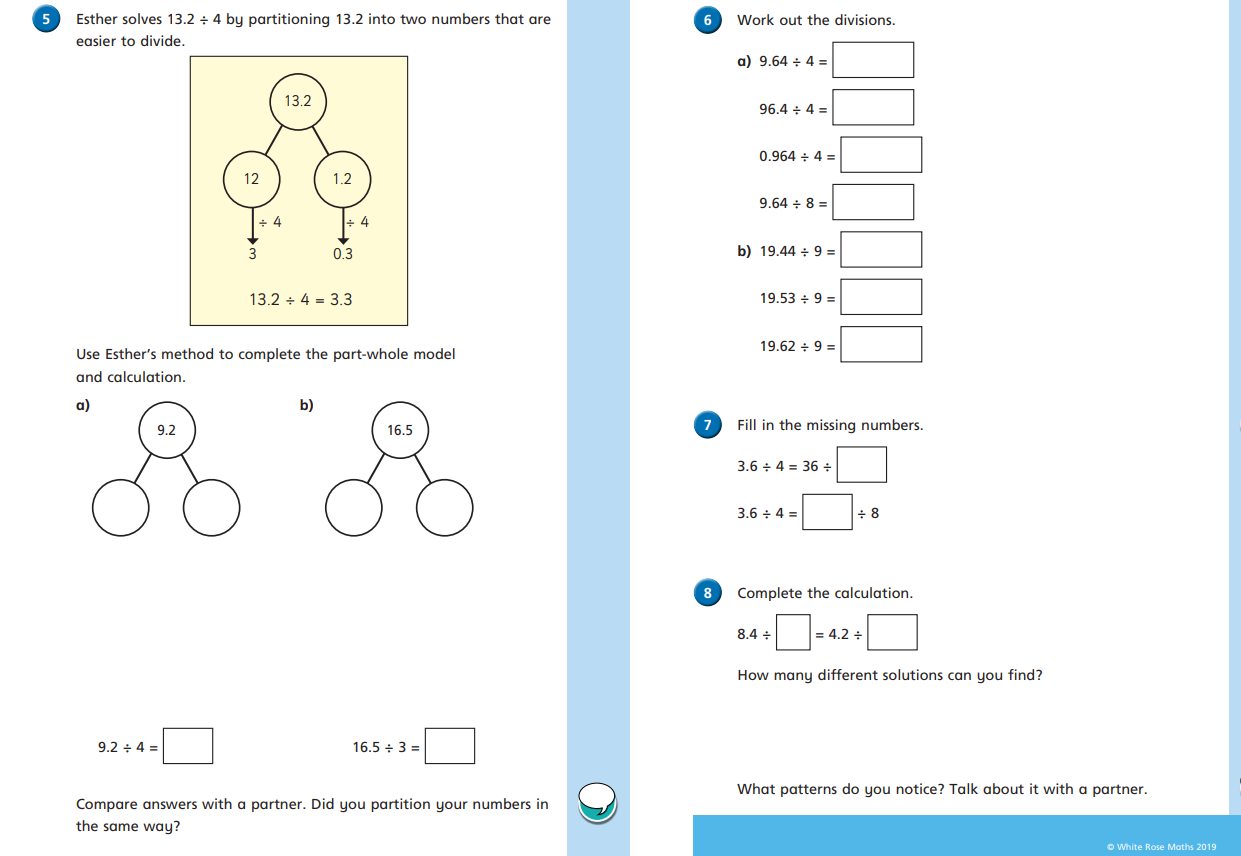 Wednesday Worksheet: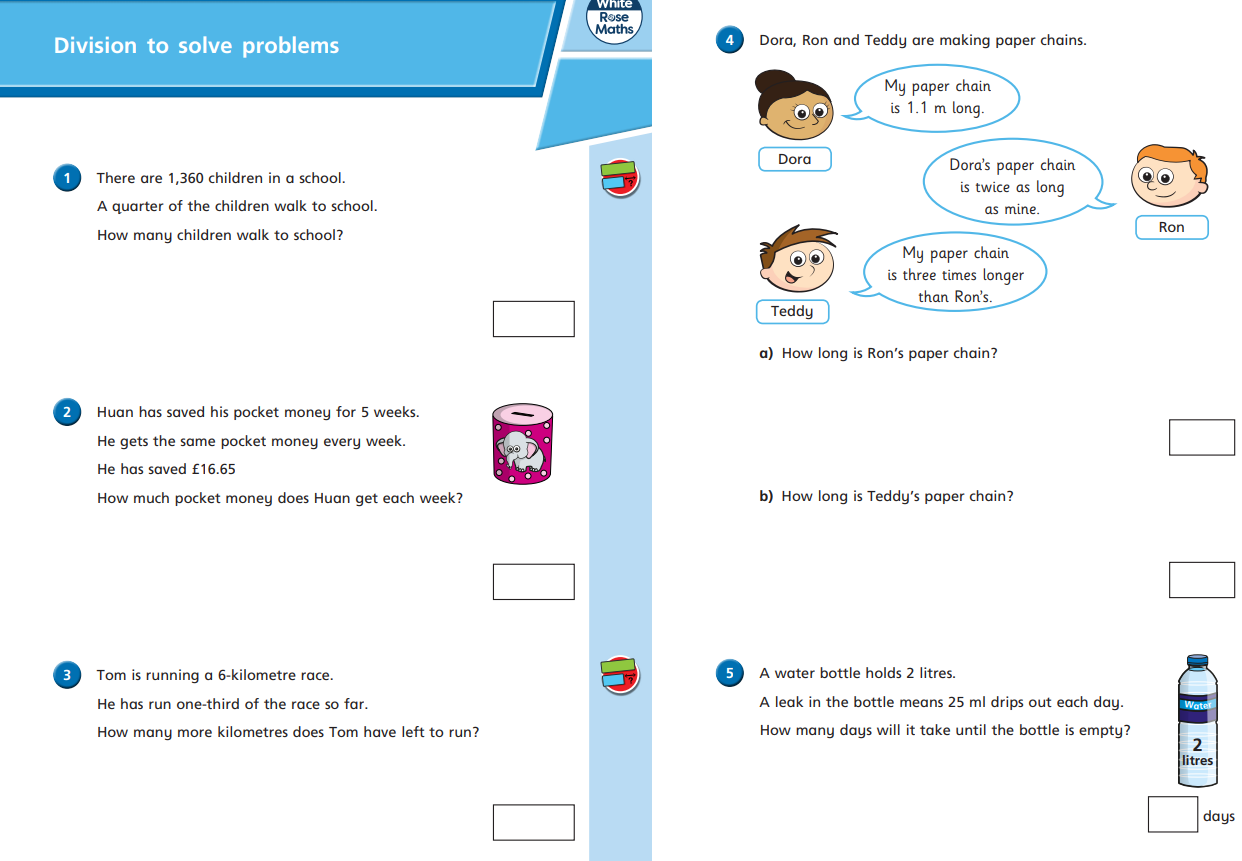 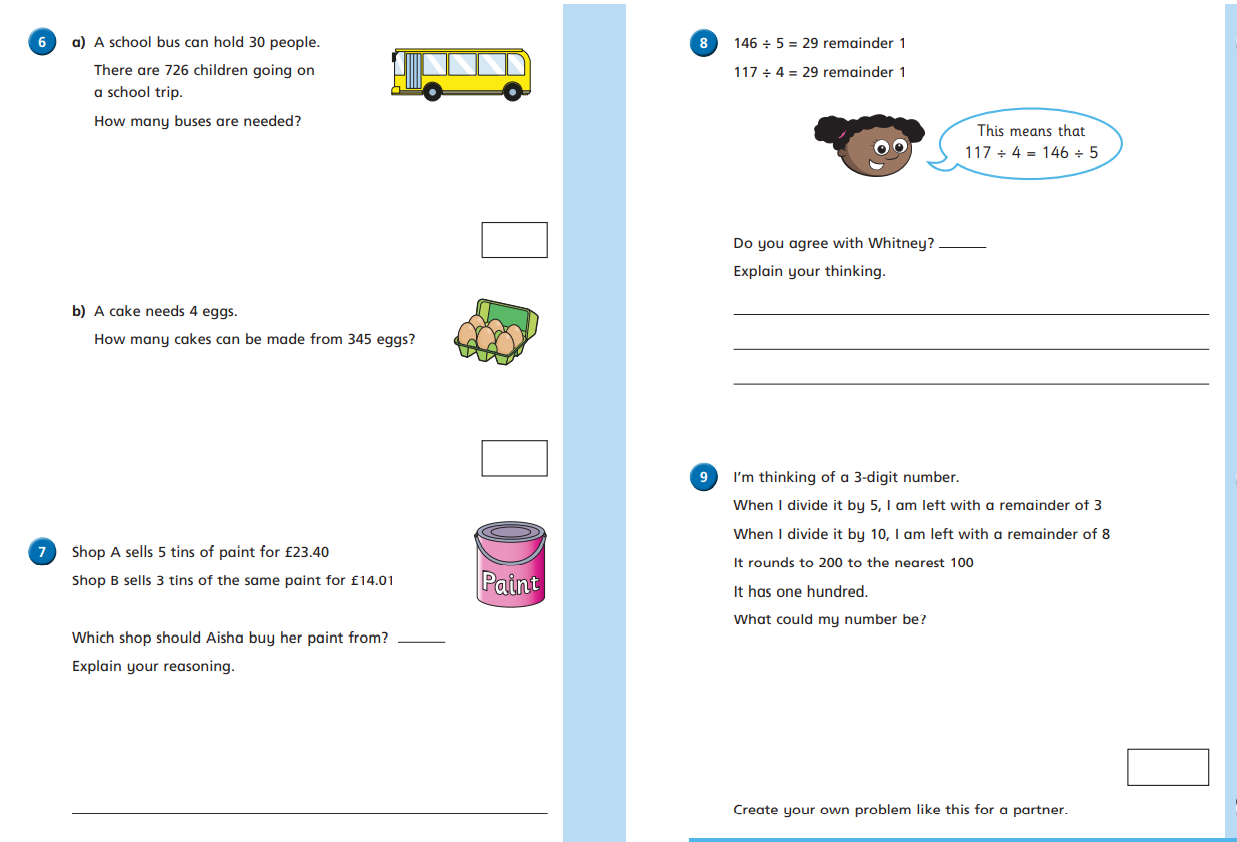 Thursday Worksheet: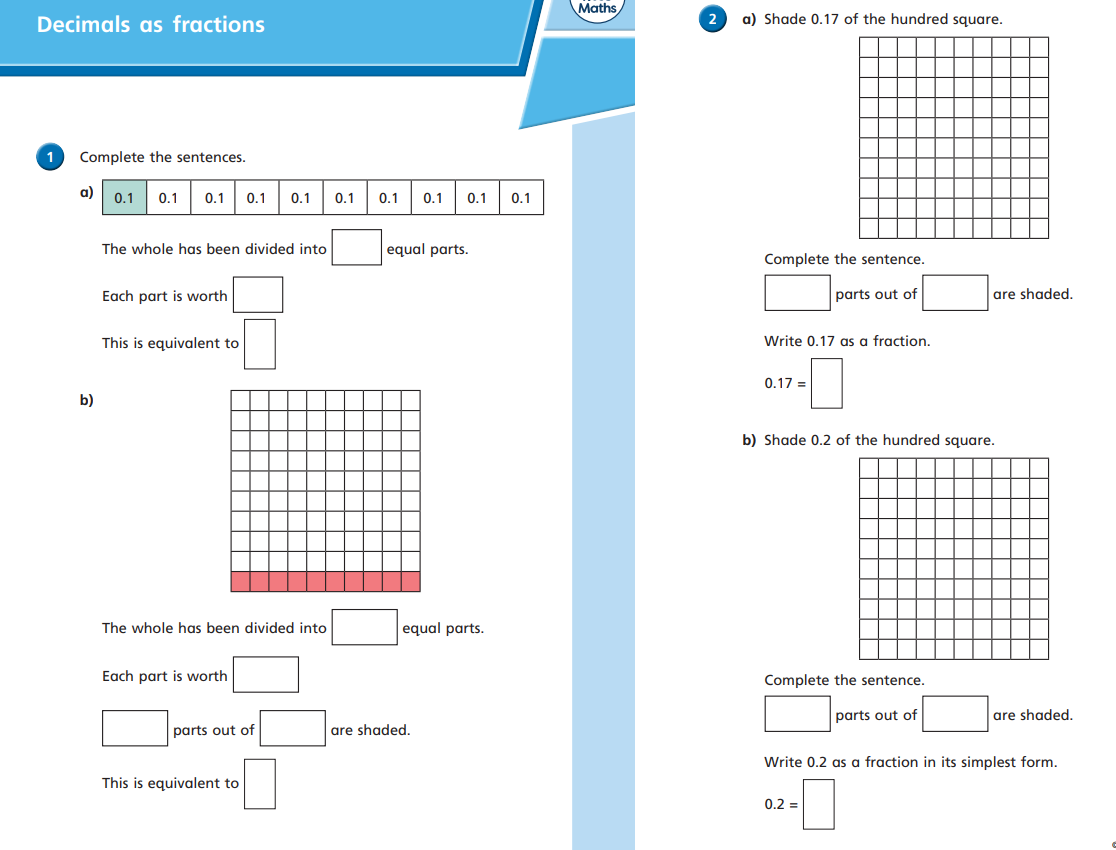 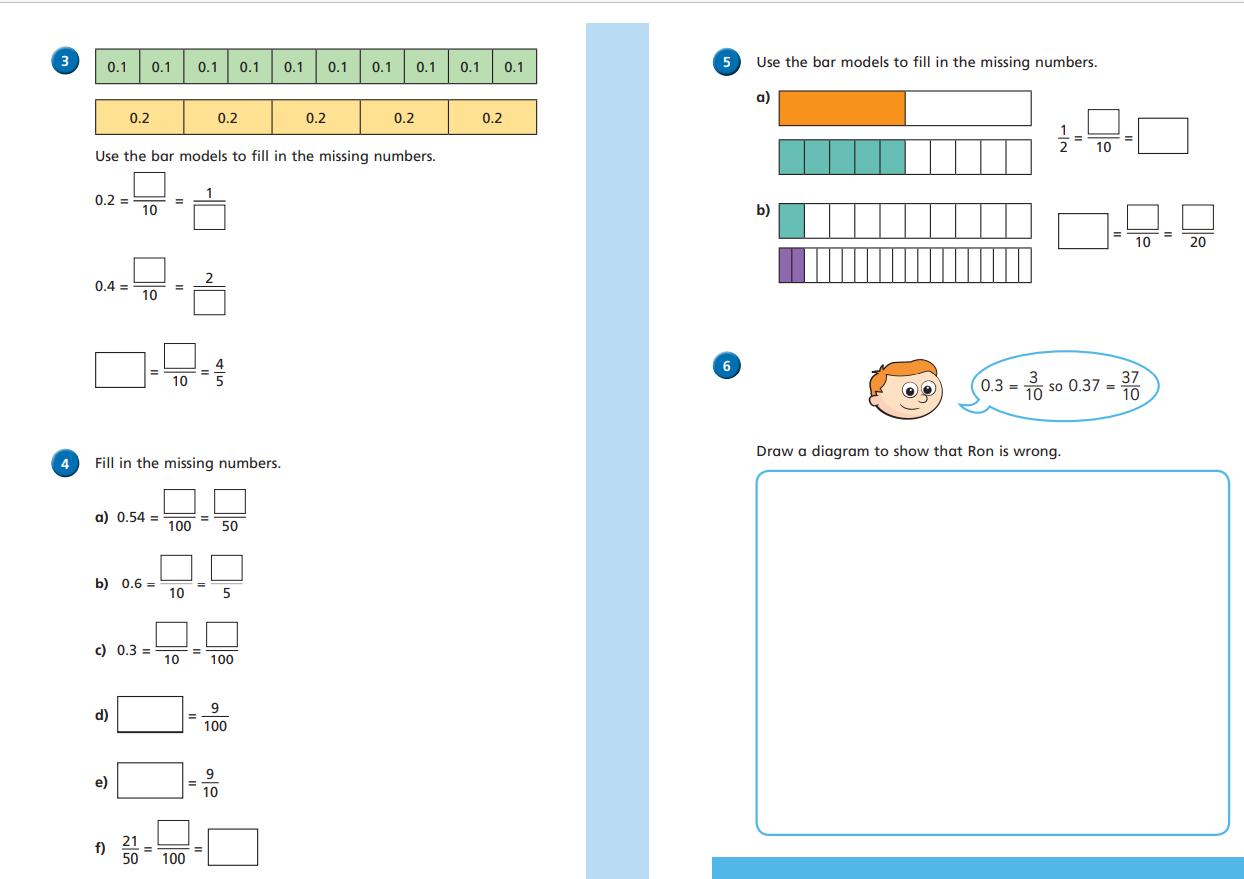 Friday Worksheet: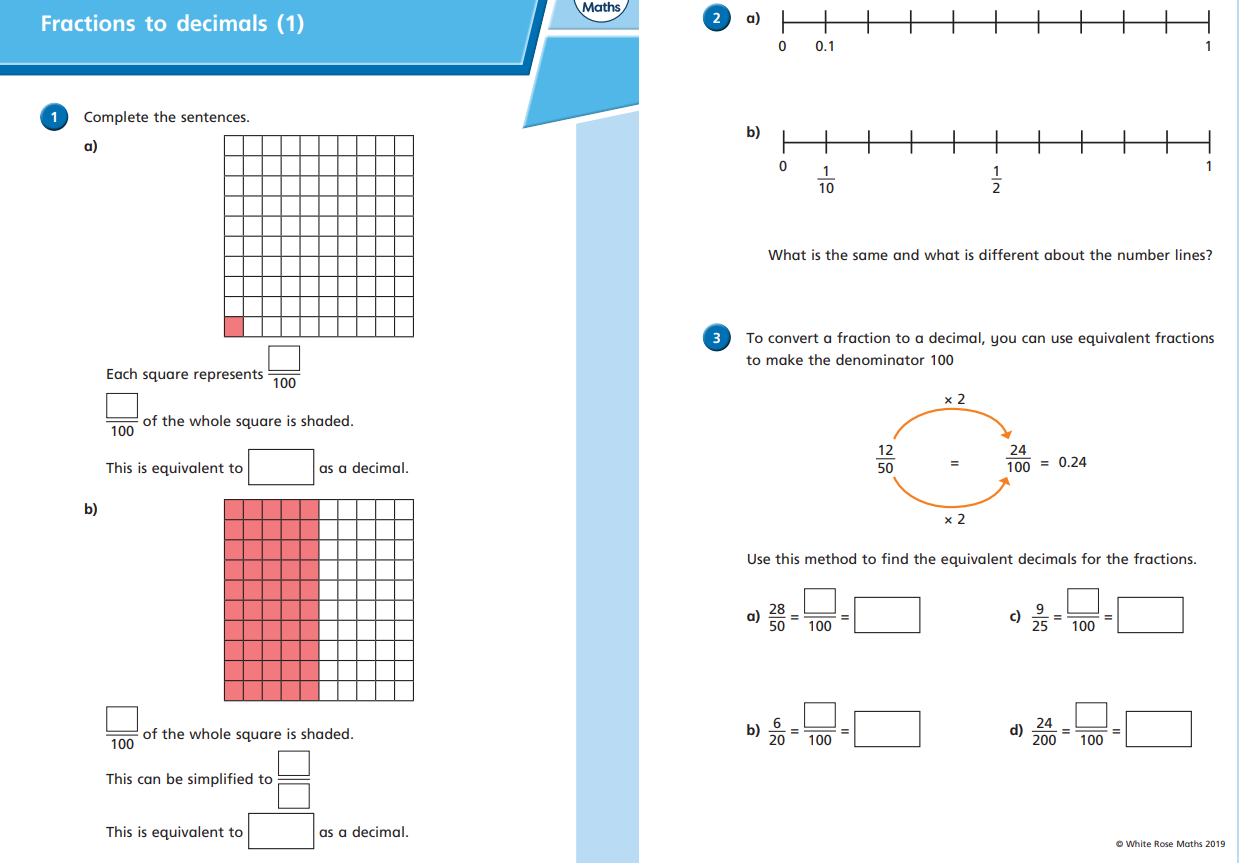 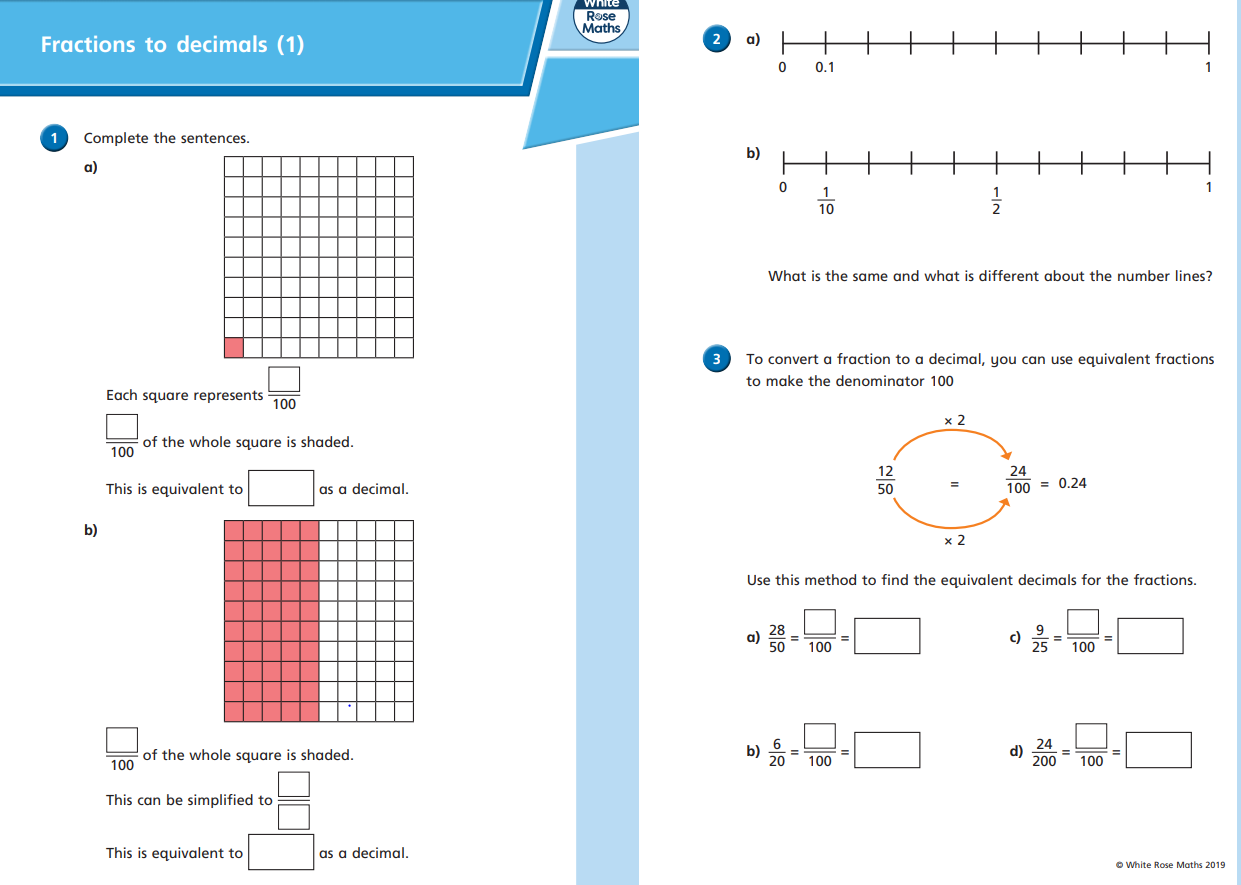 